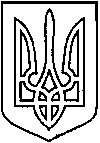 СЄВЄРОДОНЕЦЬКА МІСЬКА ВІЙСЬКОВО-ЦИВІЛЬНА АДМІНІСТРАЦІЯ  СЄВЄРОДОНЕЦЬКОГО РАЙОНУ  ЛУГАНСЬКОЇ  ОБЛАСТІРОЗПОРЯДЖЕННЯкерівника Сєвєродонецької міської  військово-цивільної адміністрації20 серпня 2021 року                                                              № 1554Про призначення на посаду директора комунального закладу «Сєвєродонецька міська бібліотека для дітей» КОВАЛЬОВОЇ Інни ВікторівниКеруючись Законами України «Про військово-цивільні адміністрації», «Про місцеве самоврядування в Україні», статтею 21, 212, 215, Закону України «Про культуру», статтею 21, 24 Кодексу законів про працю України, статутом комунального закладу «Сєвєродонецька міська бібліотека для дітей» у новій редакції, затвердженого розпорядженням керівника Сєвєродонецької міської військово-цивільної адміністрації Сєвєродонецького району Луганської області від 02.06.2021 № 831, на підставі протоколів засідань конкурсної комісій від 10.08.2021 №№ 1, 2 та особистої заяви КОВАЛЬОВОЇ Інни Вікторівни від 20.08.2021,ПРИЗНАЧИТИ з 25.08.2021 КОВАЛЬОВУ Інну Вікторівну директором комунального закладу «Сєвєродонецька міська бібліотека для дітей» за підсумками конкурсу.Фонду комунального майна Сєвєродонецької міської військово-цивільної адміністрації Сєвєродонецького району Луганської області підготувати проєкт контракту про призначення на посаду директора комунального закладу «Сєвєродонецька міська бібліотека для дітей» з КОВАЛЬОВОЮ Інною Вікторівною терміном на 5 (п’ять) років.Встановити КОВАЛЬОВІЙ Інні Вікторівні за рахунок коштів комунального закладу посадовий оклад відповідно до наказу Міністерства культури і туризму України від 18.10.2005 № 745 «Про впорядкування умов оплати праці працівників культури на основі Єдиної тарифної сітки» (з урахуванням змін та доповнень).Дане розпорядження підлягає оприлюдненню.Контроль за виконанням цього розпорядження покладаю на заступника керівника Сєвєродонецької міської військово-цивільної адміністрації Сєвєродонецького району Луганської області 
Ірину СТЕПАНЕНКО.Керівник Сєвєродонецької міськоївійськово-цивільної адміністрації                              Олександр СТРЮК